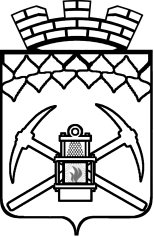 КЕМЕРОВСКАЯ ОБЛАСТЬАдминистрация Беловского городского округаПОСТАНОВЛЕНИЕ29.01.2016                                                                                  37-пО закреплении муниципальных образовательных организаций за конкретными территориями Беловского городского округаВо исполнение п. 1.6 статьи 9 Федерального закона от 29.12.2012г. № 273-ФЗ «Об образовании в Российской Федерации» и в целях предоставления общедоступного и бесплатного дошкольного, начального общего, основного общего и среднего общего образования:Закрепить за муниципальными образовательными организациями конкретные территории Беловского городского округа согласно приложению.Управлению по работе со средствами массовой информации Администрации Беловского городского округа (А.В. Балацкий) опубликовать настоящее постановление в газете «Беловский вестник» и разместить на официальном сайте Администрации Беловского городского округа в сети Интернет.Признать утратившим силу постановление Администрации Беловского городского округа от 14.04.2014. № 101-п «О  закреплении муниципальных образовательных организаций за конкретными территориями Беловского городского округа» и постановление Администрации Беловского городского округа от 13.03.2015. № 64-п «О  закреплении муниципальных образовательных организаций за конкретными территориями Беловского городского округа». Контроль за исполнением настоящего постановления возложить на Первого заместителя Главы Беловского городского округа А.В. Горелову. Глава Беловского городского округа                                                                             А.В.Курносов                Первый заместитель Главы Беловского городского округа				                      А.В.ГореловаЛИСТ СОГЛАСОВАНИЯМуниципальное казенное общеобразовательное  учреждение  «Специальная (коррекционная) общеобразовательная школа-интернат № 15 города Белово»  Территории, закрепленные за  следующими образовательными организациями:- муниципальное бюджетное общеобразовательное учреждение «Основная общеобразовательная школа № 4 города Белово»,- муниципальное бюджетное общеобразовательное учреждение «Основная общеобразовательная школа № 5 города Белово»,- муниципальное бюджетное общеобразовательное учреждение «Основная общеобразовательная школа № 21 города Белово»,- муниципальное бюджетное общеобразовательное учреждение «Средняя общеобразовательная школа № 9 города Белово»,- муниципальное бюджетное общеобразовательное учреждение «Средняя общеобразовательная школа № 14 города Белово»,- муниципальное бюджетное общеобразовательное учреждение «Средняя общеобразовательная школа № 19 города Белово»,- муниципальное бюджетное общеобразовательное учреждение «Средняя общеобразовательная школа № 24 города Белово»,- муниципальное бюджетное общеобразовательное учреждение «Средняя общеобразовательная школа № 30 города Белово»,- муниципальное бюджетное общеобразовательное учреждение «Средняя общеобразовательная школа № 32 города Белово»,- муниципальное бюджетное нетиповое общеобразовательное учреждение «Лицей № 22 города Белово»ИсполнительДата согласованияПодписьПодготовлено:Подготовлено:Подготовлено:Подготовлено:Начальник МКУ «Управление образования города Белово» В.Я.ШафиркоСогласовано:Согласовано:Согласовано:Согласовано:Управляющий деламиК.В.ХмелеваПервый заместитель Главы Беловского городского округаА.В.ГореловаЗаместитель Главы Беловского городского округа по координации работы правоохранительных органов и органов военного управления С.М.Истомин 